TEHNISKĀ SPECIFIKĀCIJA / Technical specification Nr. TS 0305.013 v2Mobilais bezvadu rūteris / Cellular routerAttēlam ir informatīvs raksturs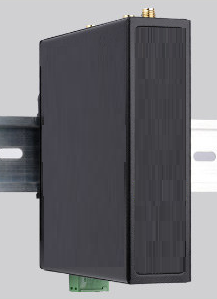 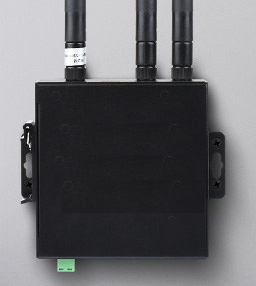 Nr./ NoApraksts/ DescriptionMinimālā tehniskā prasība/ Minimum technical requirementPiedāvātās preces konkrētais tehniskais apraksts/ Specific technical description of the offered productAvots/ SourcePiezīmes/ RemarksVispārīgā informācija / General informationVispārīgā informācija / General informationVispārīgā informācija / General informationRažotājs (materiāla ražotāja nosaukums un ražotājvalsts)/ Manufacturer (name of the manufacturer of materials and country of manufacturing)Norādīt / Specify0305.013 Mobilais bezvadu rūteris / Cellular router Norādīt pilnu preces tipa apzīmējumu  / Specify type reference Parauga piegādes laiks tehniskajai izvērtēšanai (pēc pieprasījuma), kalendārās dienas / Term of delivery of a sample for technical evaluation (upon request), calendar daysNorādīt/ SpecifyDokumentācija/DocumentationDokumentācija/DocumentationDokumentācija/DocumentationDokumentācija/DocumentationIr iesniegts preces attēls, kurš atbilst sekojošām prasībām:/An image of the product that meets the following requirements has been submitted:".jpg" vai “.jpeg” formātā;/ ".jpg" or ".jpeg" formatizšķiršanas spēja ne mazāka par 2Mpix;/ resolution of at least 2Mpix;ir iespēja redzēt  visu preci un izlasīt visus uzrakstus, marķējumus uz tā;/ the complete product can be seen and all the inscriptions markings on it can be read;attēls nav papildināts ar reklāmu/ the image does not contain any advertisementAtbilst / ConfirmOriģinālā lietošanas instrukcija sekojošās valodās / Original instructions for use in the following languagesLV vai EN / LV or ENĀtrdarbība/PerformanceĀtrdarbība/PerformanceĀtrdarbība/PerformanceMaršrutizācijas tips/Routing typeL3RAM lielums/ Size of RAM≥ 64 MB ,DDR2Datu glabāšana/Storage size≥ 16 MB, FLASHIzmēri/DimensionsIzmēri/DimensionsIzmēri/DimensionsIzmēri/Dimensions≤ 150 x 85 x 40 mmMontāža/MountingWall or DIN Rail mountBarošana/PoweringBarošana/PoweringBarošana/PoweringBarošanas ieejas/ Number of DC inputsDC jackDC jack ieejas spriegums/ DC jack input Voltage9 – 30 VMax patēriņš/ Max power consumption≤ 9WMobīlais tīkls/ Mobile networkMobīlais tīkls/ Mobile networkMobīlais tīkls/ Mobile networkSakaru modulis/Mobile module4G (LTE) – Cat 4, 2GStatuss/StatusSignal strength (RSSI), SINR, RSRP, RSRQ, Bytes sent/received, connected band, IMSI, ICCIDDarbības ar joslām/Band managementBand lock, Used band status displayTilts/BridgeDirect connection (bridge) between mobile ISP and device on LANAPN/APNConfigurable APNAntenas/Antennas≥  1 x SMA female for external LTE antennaWiFi specifikācija/ Wireless specificationsWiFi specifikācija/ Wireless specificationsWiFi specifikācija/ Wireless specificationsWiFi režīmi/Wireless modeIEEE 802.11b/g/n, Access Point (AP), Station (STA)WIFi drošība/WiFi securityWPA2-Enterprise - PEAP, WPA2-PSK, WEP, WPA-EAP, WPA-PSK; AES-CCMP, TKIP, Auto Cipher modes, client separationAntenas/Antennas≥ 1 x SMA female for WiFi (or internal)Tīkls/ NetworkTīkls/ NetworkTīkls/ NetworkTīkla protokoli/Network protocolsTCP, UDP, IPv4, IPv6, ICMP, NTP, DNS, HTTP, HTTPS, FTP, SMTP, SSL v3, TLS, ARP, VRRP, PPP, SSHSavienojuma monitorēšana/Connection monitoringPing Reboot, Periodic RebootUgunssiena/FirewallPort forward (NAT; NAT-T), traffic rules, custom rulesDHCP/DHCPStatic and dynamic IP allocation, DHCP Relay, RelaydVPNOpenVPN Encryption, IPsec, GRE tunnel,  Stunnel , PPTP, L2TP, DMVPNProgrammatūras atjaunināšana/ FW updateProgrammatūras atjaunināšana/ FW updateProgrammatūras atjaunināšana/ FW updateWEB lietotājsaskartne/ WEB UIAtjaunināšana ar failu, atjauninājuma pārbaude, konfigurācijas profili, konfigurācijas rezerves kopija/Update FW from file, check FW on server, configuration profiles, configuration backupAtjaunināšana ar FOTA/FOTA Update FWAtbilst / ConfirmAttālinātā vadības sistēma: Atjaunināšana, konfigurēšana vairākām ierīcēm vienlaikus/RMS: Update FW/configuration for multiple devices at onceAtbilst / ConfirmAtjaunināšana nezaudējot iestatījumus/ Update FW without losing current configurationAtbilst / ConfirmPerifērija/PeripheralsPerifērija/PeripheralsPerifērija/PeripheralsSIM kartes slots/ SIM slots≥ 1 x SIM slot (Mini SIM – 2FF)USB ports /USB ports≥  1 x  microUSB type AB (optional)Ethernet/ Ethernet≥ 1 x RJ45 LAN port, 10/100 Mbps, compliance with IEEE 802.3, IEEE 802.3u standardsResets/ResetReboot/User default reset/Factory reset buttonVides nosacījumi/ Environomental conditionsVides nosacījumi/ Environomental conditionsVides nosacījumi/ Environomental conditionsDarba apstākļi  / Working conditions	RH 10% – 90% non-condensingDarba temperatūra / Operating temperature-40°C - +70°CAizsardzība pret putekļiem un ūdeni (EN 50470-1) vai ekvivalents/ Protection against penetration of dust and water (EN 50470-1) or equivalent ≥ IP20Sertifikācija/CertificationSertifikācija/CertificationSertifikācija/CertificationSertifikācija/CertificationCE, ROHSObligātā komplektācija / Mandatory setObligātā komplektācija / Mandatory setObligātā komplektācija / Mandatory setMobilais bezvadu rūteris / Cellular routerAtbilst/ ConfirmBarošanas bloks/Power supplyAtbilst/ ConfirmĀrējās antenas/External antennasAtbilst/ Confirm